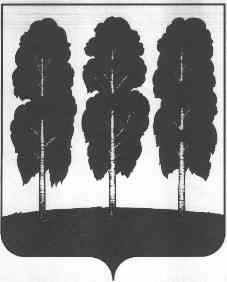 АДМИНИСТРАЦИЯ БЕРЕЗОВСКОГО РАЙОНАХАНТЫ-МАНСИЙСКОГО АВТОНОМНОГО ОКРУГА - ЮГРЫРАСПОРЯЖЕНИЕот 06.07.2020                                                                                                    № 505-рпгт. БерезовоО приведении нормативных правовых актов городских и сельских поселений Березовского района в соответствие с действующим законодательством в третьем квартале 2020 года	На основании мониторинга специализированного программного обеспечения Кодекс, в целях приведения нормативных правовых актов городских и сельских поселений Березовского района в соответствие с действующим законодательством:1. Рекомендовать главам городских и сельских поселений Березовского района:1.1. утвердить план нормотворчества на третий квартал 2020 года согласно приложениям 1, 2 к настоящему распоряжению;1.2. в срок до 01 сентября 2020 года проинформировать главу Березовского района о результате приведения муниципальных нормативных правовых актов в соответствие с требованиями федерального законодательства.2. Разместить настоящее распоряжение на официальном веб-сайте органов местного самоуправления Березовского района.3. Настоящее распоряжение вступает в силу после его подписания. 4. Контроль за исполнением настоящего распоряжения оставляю за собой.Глава района                                                                                              В.И. ФоминПриложение 1 к распоряжению администрации Березовского районаот 06.07.2020 № 505-рПеречень МНПА для внесения изменений в 3 квартале 2020 годаПриложение 2 к распоряжению администрации Березовского районаот 06.07.2020 № 505-рПеречень МНПА г.п. Березово для внесения изменений в 3 квартале 2020 года№п/пПоселениеВид и наименование муниципального нормативного правого актаДата принятияномер инаименованиефедеральногонормативногоправового акта,регулирующие отношения в сфере деятельности администрацииБерезовского районаПланируемый срок принятиямуниципальногонормативногоправового акта1. ИгримПравовой анализ законодательстваПравовой анализ законодательстваПравовой анализ законодательства!!! Об утверждении порядка, перечня случаев и перечня услуг и (или) работ оказания на безвозвратной основе за счет средств местного бюджета дополнительной помощи при возникновении неотложной необходимости в проведении капитального ремонта общего имущества в многоквартирных домах, расположенных на территории городского поселения Игрим (с изменениями на: 23.03.2020), Постановление Администрации городского поселения Игрим Березовского района Ханты-Мансийского автономного округа - Югры от 22.10.2018 N 179, Пункт 7 Раздел 2Об общих требованиях к нормативным правовым актам, муниципальным правовым актам, регулирующим предоставление субсидий юридическим лицам (за исключением субсидий государственным (муниципальным) учреждениям), индивидуальным предпринимателям, а также физическим лицам - производителям товаров, работ, услуг (с изменениями на 26 декабря 2019 года), Постановление Правительства РФ от 06.09.2016 N 887 Подпункт д пункта 4!!! О порядке организации и осуществления муниципального жилищного контроля на территории городского поселения Игрим, Постановление Администрации городского поселения Игрим Березовского района Ханты-Мансийского автономного округа - Югры от 10.12.2019 N 205, Абзац 2 пункта 2.9О защите прав юридических лиц и индивидуальных предпринимателей при осуществлении государственного контроля (надзора) и муниципального контроля (с изменениями на 1 апреля 2020 года) (редакция, действующая с 1 июля 2020 года), Федеральный закон от 26.12.2008 N 294-ФЗ, Часть 6 статьи 8.2!!! Абзац 1 пункта 2.9Часть 5 статьи 8.2!!! Абзац 2 пункта 2.2Жилищный кодекс Российской Федерации (с изменениями на 25 мая 2020 года) (редакция, действующая с 1 июля 2020 года), Кодекс РФ от 29.12.2004 N 188-ФЗ, Часть 4.2 статьи 20!!! Об утверждении административного регламента исполнения муниципальной функции по осуществлению муниципального земельного контроля в границах городского поселения Игрим (с изменениями на: 15.07.2019), Постановление Администрации городского поселения Игрим Березовского района Ханты-Мансийского автономного округа - Югры от 22.03.2019 N 70, Подпункт 1 пункта 37Об утверждении Правил подготовки органами государственного контроля (надзора) и органами муниципального контроля ежегодных планов проведения плановых проверок юридических лиц и индивидуальных предпринимателей (с изменениями на 13 июня 2020 года), Постановление Правительства РФ от 30.06.2010 N 489, Подпункт а пункта 7!!! Пункт 37Подпункт в пункта 7!!! Абзац 2 подпункта 5 пункта 22О защите прав юридических лиц и индивидуальных предпринимателей при осуществлении государственного контроля (надзора) и муниципального контроля (с изменениями на 1 апреля 2020 года) (редакция, действующая с 1 июля 2020 года), Федеральный закон от 26.12.2008 N 294-ФЗ, Часть 6 статьи 8.2!!! Об утверждении Порядка определения объема и предоставления из бюджета городского поселения Игрим субсидии югорскому оператору на долевое финансовое обеспечение проведения капитального ремонта общего имущества в многоквартирных домах, Постановление Администрации городского поселения Игрим Березовского района Ханты-Мансийского автономного округа - Югры от 28.03.2018 N 54, Подпункт 7 пункта 5Бюджетный кодекс Российской Федерации (с изменениями на 8 июня 2020 года) (редакция, действующая с 1 июля 2020 года), Кодекс РФ от 31.07.1998 N 145-ФЗ, Часть 3 статьи 78_1!!! Об утверждении Порядка определения объема и предоставления из бюджета городского поселения Игрим субсидии югорскому оператору на долевое финансовое обеспечение проведения капитального ремонта общего имущества в многоквартирных домах, Постановление Администрации городского поселения Игрим Березовского района Ханты-Мансийского автономного округа - Югры от 28.03.2018 N 54Об общих требованиях к нормативным правовым актам, муниципальным правовым актам, регулирующим предоставление субсидий некоммерческим организациям, не являющимся государственными (муниципальными) учреждениями (с изменениями на 12 сентября 2019 года), Постановление Правительства РФ от 07.05.2017 N 541, Подпункт в пункта 4Мониторинг законодательстваМониторинг законодательстваМониторинг законодательстваО внесении изменений в отдельные законодательные акты Российской Федерации в связи с принятием Федерального закона "О внесении изменений в Федеральный закон "Об индивидуальном (персонифицированном) учете в системе обязательного пенсионного страхования" и отдельные законодательные акты Российской Федерации" , Федеральный закон от 08.06.2020 N 181-ФЗ, Статья 5!!! Об утверждении положения о порядке проведения конкурса на замещение вакантных должностей муниципальной службы и порядка формирования конкурсной комиссии в администрации городского поселения Игрим, Решение Совета депутатов городского поселения Игрим Березовского района Ханты-Мансийского автономного округа - Югры от 24.05.2018 N 384, Подпункт 6 пункта 3.4О внесении изменений в отдельные законодательные акты Российской Федерации в связи с принятием Федерального закона "О внесении изменений в Федеральный закон "Об индивидуальном (персонифицированном) учете в системе обязательного пенсионного страхования" и отдельные законодательные акты Российской Федерации" , Федеральный закон от 08.06.2020 N 181-ФЗ, Статья 5!!! ОБ УТВЕРЖДЕНИИ ПОЛОЖЕНИЯ О КАДРОВОМ РЕЗЕРВЕ НА МУНИЦИПАЛЬНОЙ СЛУЖБЕ В АДМИНИСТРАЦИИ ГОРОДСКОГО ПОСЕЛЕНИЯ ИГРИМ, Постановление Администрации городского поселения Игрим Березовского района Ханты-Мансийского автономного округа - Югры от 18.10.2017 N 172, Подпункт 6 пункта 2.9О внесении изменений в некоторые акты Правительства Российской Федерации по вопросам развития газификации субъектов Российской Федерации , Постановление Правительства РФ от 16.05.2020 N 702, Подпункт а пункта 1!!! Об утверждении Программы комплексного развития систем коммунальной инфраструктуры городского поселения Игрим Березовского района Ханты - Мансийского автономного округа - Югра на период до 2027 года, Решение Совета депутатов городского поселения Игрим Березовского района Ханты-Мансийского автономного округа - Югры от 13.09.2016 N 232, Абзац 25 пункта 2.1О внесении изменения в пункт 7 Положения о признании помещения жилым помещением, жилого помещения непригодным для проживания, многоквартирного дома аварийным и подлежащим сносу или реконструкции, садового дома жилым домом и жилого дома садовым домом , Постановление Правительства РФ от 24.04.2020 N 581, Абзац 3!!! Об утверждении Положения о межведомственной комиссии по вопросам признания помещения жилым помещением, жилого помещения непригодным для проживания и многоквартирного дома аварийным и подлежащим сносу или реконструкции и признании утратившими силу постановлений N 36 от 06.09.2013, N 72 от 30.05.2014, N 6 от 05.02.2016 (с изменениями на: 23.09.2016), Постановление Администрации городского поселения Игрим Березовского района Ханты-Мансийского автономного округа - Югры от 05.05.2016 N 79, Абзац 2 пункта 4.7О внесении изменений в Федеральный закон "О приостановлении действия отдельных положений Бюджетного кодекса Российской Федерации и установлении особенностей исполнения федерального бюджета в 2020 году", Федеральный закон от 01.04.2020 N 103-ФЗ, Пункт 2 статьи 1!!! Об утверждении Положения об отдельных вопросах организации и осуществления бюджетного процесса в городском поселении Игрим (с изменениями на: 25.12.2019), Решение Совета депутатов городского поселения Игрим Березовского района Ханты-Мансийского автономного округа - Югры от 25.12.2013 N 28, Пункт 1 статьи 12О внесении изменений в отдельные законодательные акты Российской Федерации по вопросам предупреждения и ликвидации чрезвычайных ситуаций (с изменениями на 8 июня 2020 года), Федеральный закон от 01.04.2020 N 98-ФЗ, Пункт 1 статьи 2!!! О создании пунктов временного размещения населения, пострадавшего в чрезвычайных ситуациях, Постановление Главы городского поселения Игрим Березовского района Ханты-Мансийского автономного округа - Югры от 08.06.2007 N 8, Абзац 2 пункта 1.2 Приложения № 2О внесении изменений в отдельные законодательные акты Российской Федерации, Федеральный закон от 24.04.2020 N 148-ФЗ, Статья 3!!! УСТАВ ГОРОДСКОГО ПОСЕЛЕНИЯ ИГРИМ (с изменениями на: 27.12.2019), Устав городского поселения Игрим Березовского района Ханты-Мансийского автономного округа - Югры от 31.07.2008 N 138
Решение Совета депутатов городского поселения Игрим Березовского района Ханты-Мансийского автономного округа - Югры от 31.07.2008 N 138, Статья 18.1Об особенностях осуществления в 2020 году государственного контроля (надзора), муниципального контроля и о внесении изменения в пункт 7 Правил подготовки органами государственного контроля (надзора) и органами муниципального контроля ежегодных планов проведения плановых проверок юридических лиц и индивидуальных предпринимателей (с изменениями на 13 июня 2020 года), Постановление Правительства РФ от 03.04.2020 N 438, Пункт 14!!! Об утверждении административного регламента исполнения муниципальной функции по осуществлению муниципального земельного контроля в границах городского поселения Игрим (с изменениями на: 15.07.2019), Постановление Администрации городского поселения Игрим Березовского района Ханты-Мансийского автономного округа - Югры от 22.03.2019 N 70, Подпункт 1 пункта 37О внесении изменений в статью 47_2 Бюджетного кодекса Российской Федерации , Федеральный закон от 07.04.2020 N 114-ФЗ, Пункт 2!!! О порядке принятия решений о признании безнадежной к взысканию задолженности по платежам в бюджет по доходам, главным администратором которых является администрация городского поселения Игрим, Постановление Администрации городского поселения Игрим Березовского района Ханты-Мансийского автономного округа - Югры от 22.12.2016 N 175, Пункт 2.2 ПриложенияПункт 1!!! Пункт 2.1 ПриложенияО внесении изменений в Федеральный закон "О контрактной системе в сфере закупок товаров, работ, услуг для обеспечения государственных и муниципальных нужд" (с изменениями на 24 апреля 2020 года), Федеральный закон от 27.12.2019 N 449-ФЗ, Пункт 11 Изменений в статью 82_1!!! Об утверждении положения о Единой комиссии по определению поставщиков (подрядчиков, исполнителей) (с изменениями на: 11.07.2019), Постановление Администрации городского поселения Игрим Березовского района Ханты-Мансийского автономного округа - Югры от 09.01.2019 N 06, Пункт 4.11.3Подпункт в пункта 2 статьи 1!!! Абзац 17 пункта 1.2О внесении изменений в Водный кодекс Российской Федерации и отдельные законодательные акты Российской Федерации, Федеральный закон от 16.12.2019 N 431-ФЗ, Статья 3!!! Об утверждении правил благоустройства территории городского поселения Игрим, Постановление Администрации городского поселения Игрим Березовского района Ханты-Мансийского автономного округа - Югры от 06.12.2017 N 205, Абзац 19 глоссарияО внесении изменений в Бюджетный кодекс Российской Федерации в части казначейского обслуживания и системы казначейских платежей, Федеральный закон от 27.12.2019 N 479-ФЗ, Подпункт а пункта 30 статьи 1!!! Об утверждении Порядков исполнения бюджета, Постановление Администрации городского поселения Игрим Березовского района Ханты-Мансийского автономного округа - Югры от 15.11.2012 N 58, Пункт 3.2О внесении изменений в Бюджетный кодекс Российской Федерации в части совершенствования государственного (муниципального) финансового контроля, внутреннего финансового контроля и внутреннего финансового аудита , Федеральный закон от 26.07.2019 N 199-ФЗ, Пункт 20 статьи 1!!! Пункт 11 приложения 2О внесении изменений в Жилищный кодекс Российской Федерации , Федеральный закон от 02.12.2019 N 390-ФЗ, Подпункт 1 пункта 1!!! Об утверждении административного регламента осуществления муниципального жилищного контроля на территории муниципального образования городского поселения Игрим (с изменениями на: 01.04.2019), Постановление Администрации городского поселения Игрим Березовского района Ханты-Мансийского автономного округа - Югры от 09.03.2016 N 15, Подпункт 1 пункта 22О внесении изменений в Федеральный закон "Об организации предоставления государственных и муниципальных услуг" в части закрепления возможности предоставления в многофункциональных центрах предоставления государственных и муниципальных услуг нескольких государственных (муниципальных) услуг посредством подачи заявителем единого заявления , Федеральный закон от 29.12.2017 N 479-ФЗ, Подпункт д пункта 8 статьи 1!!! Абзац 5 пункта 5.42. ПриполярныйПравовой анализ законодательстваПравовой анализ законодательстваПравовой анализ законодательства!!! Об утверждении административного регламента предоставления муниципальной услуги "Признание помещения жилым помещением, жилого помещения непригодным для проживания и многоквартирного дома аварийным и подлежащим сносу или реконструкции", Постановление Администрации сельского поселения Приполярный Березовского района Ханты-Мансийского автономного округа - Югры от 30.12.2019 N 135, Абзац 1 пункта 13О защите прав юридических лиц и индивидуальных предпринимателей при осуществлении государственного контроля (надзора) и муниципального контроля (с изменениями на 2 августа 2019 года) (редакция, действующая с 1 января 2020 года), Федеральный закон от 26.12.2008 N 294-ФЗ, Пункт 7 части 1 статьи 8.3!!! Абзац 10 пункта 41Абзац 3 пункта 44!!! Абзац 4 пункта 24Подпункт д пункта 45!!! Подпункт 4 пункта 15.2Подпункт д пункта 45!!! Подпункт 7 пункта 15.1Подпункт д пункта 45!!! Об утверждении административного регламента предоставления муниципальной услуги по выдаче специального разрешения на движение по автомобильным дорогам местного значения сельского поселения Приполярный тяжеловесного и (или) крупногабаритного транспортного средства, Постановление Администрации сельского поселения Приполярный Березовского района Ханты-Мансийского автономного округа - Югры от 25.12.2019 N 132, Абзацы 3, 8 пункта 37Об утверждении Правил возмещения вреда, причиняемого тяжеловесными транспортными средствами, об изменении и признании утратившими силу некоторых актов Правительства Российской Федерации, Постановление Правительства РФ от 31.01.2020 N 67, Пункт 1 приложения № 2!!! Подпункты 3, 4 пункта 22Об утверждении Порядка выдачи специального разрешения на движение по автомобильным дорогам тяжеловесного и (или) крупногабаритного транспортного средства , Приказ Минтранса России от 05.06.2019 N 167, Подпункт 3 пункта 12!!! Об утверждении административного регламента предоставления муниципальной услуги "Прием заявлений и выдача документов о согласовании переустройства и (или) перепланировки помещения в многоквартирном доме", Постановление Администрации сельского поселения Приполярный Березовского района Ханты-Мансийского автономного округа - Югры от 25.12.2019 N 115, Абзац 7 пункта 43Жилищный кодекс Российской Федерации (с изменениями на 25 мая 2020 года) (редакция, действующая с 1 июля 2020 года), Кодекс РФ от 29.12.2004 N 188-ФЗ, Часть 1 статьи 26!!! Подпункт 3 пункта 17Пункт 3 части 2_1 статьи 26!!! Подпункт 5 пункта 15Пункт 6 части 2 статьи 26!!! Об утверждении Положения о денежном содержании главы сельского поселения Приполярный (с изменениями на: 12.02.2020), Решение Совета депутатов сельского поселения Приполярный Березовского района Ханты-Мансийского автономного округа - Югры от 09.01.2020 N 65, Пункт 4Об общих принципах организации местного самоуправления в Российской Федерации (с изменениями на 23 мая 2020 года), Федеральный закон от 06.10.2003 N 131-ФЗ, Абзац 1 части 2 статьи 47!!! Об утверждении положения об оплате труда и социальной защищенности работников муниципального казенного учреждения "Спортивно-культурный комплекс "Олимп" (с изменениями на: 03.04.2020), Постановление Администрации сельского поселения Приполярный Березовского района Ханты-Мансийского автономного округа - Югры от 16.01.2020 N 13, Таблица 10, 13Об образовании в Российской Федерации (с изменениями на 8 июня 2020 года) (редакция, действующая с 1 июля 2020 года), Федеральный закон от 29.12.2012 N 273-ФЗ, Часть 5 статьи 10!!! Абзац 9 пункта 1.3Трудовой кодекс Российской Федерации (с изменениями на 25 мая 2020 года), Кодекс РФ от 30.12.2001 N 197-ФЗ, Статья 147!!! Абзац 7 пункта 1.3Часть 4 статьи 129!!! Абзац 2 пункта 1.3Часть 6 статьи 144!!! Об утверждении муниципальной программы "Профилактика терроризма и экстремизма на территории сельского поселения Приполярный на 2020-2022 годы", Постановление Администрации сельского поселения Приполярный Березовского района Ханты-Мансийского автономного округа - Югры от 19.02.2020 N 28, Абзац 8 пункта 5.2О контрактной системе в сфере закупок товаров, работ, услуг для обеспечения государственных и муниципальных нужд (с изменениями на 8 июня 2020 года) (редакция, действующая с 1 июля 2020 года), Федеральный закон от 05.04.2013 N 44-ФЗ, Пункт 3 статьи 3Мониторинг правового законодательстваМониторинг правового законодательстваМониторинг правового законодательстваО внесении изменений в отдельные законодательные акты Российской Федерации в связи с принятием Федерального закона "О внесении изменений в Федеральный закон "Об индивидуальном (персонифицированном) учете в системе обязательного пенсионного страхования" и отдельные законодательные акты Российской Федерации" , Федеральный закон от 08.06.2020 N 181-ФЗ, Статья 5!!! Об утверждении Положения о создании кадрового резерва для замещения вакантных должностей муниципальной службы в администрации сельского поселения Приполярный (с изменениями на: 22.12.2016), Постановление Администрации сельского поселения Приполярный Березовского района Ханты-Мансийского автономного округа - Югры от 23.11.2009 N 35, Подпункт 8 пункта 3.6О внесении изменений в Федеральный закон "О приостановлении действия отдельных положений Бюджетного кодекса Российской Федерации и установлении особенностей исполнения федерального бюджета в 2020 году", Федеральный закон от 01.04.2020 N 103-ФЗ, Пункт 2 статьи 1!!! Об утверждении Положения об отдельных вопросах организации и осуществления бюджетного процесса в сельском поселении Приполярный (с изменениями на: 16.10.2017), Решение Совета депутатов сельского поселения Приполярный Березовского района Ханты-Мансийского автономного округа - Югры от 23.04.2015 N 82, Пункт 1 статьи 12О внесении изменений в Федеральный закон "О приостановлении действия отдельных положений Бюджетного кодекса Российской Федерации и установлении особенностей исполнения федерального бюджета в 2020 году", Федеральный закон от 01.04.2020 N 103-ФЗ, Пункт 2 статьи 1!!! Об утверждении Положения о порядке проведения внешней проверки годового отчета об исполнении бюджета сельского поселения Приполярный (с изменениями на: 19.04.2012), Решение Совета депутатов сельского поселения Приполярный Березовского района Ханты-Мансийского автономного округа - Югры от 13.12.2011 N 146, Пункт 3.3О внесении изменений в отдельные законодательные акты Российской Федерации, Федеральный закон от 24.04.2020 N 148-ФЗ, Статья 3!!! УСТАВ СЕЛЬСКОГО ПОСЕЛЕНИЯ ПРИПОЛЯРНЫЙ (с изменениями на: 28.01.2020), Устав сельского поселения Приполярный Березовского района Ханты-Мансийского автономного округа - Югры от 22.08.2008 N 101, Статья 18.1Об особенностях осуществления в 2020 году государственного контроля (надзора), муниципального контроля и о внесении изменения в пункт 7 Правил подготовки органами государственного контроля (надзора) и органами муниципального контроля ежегодных планов проведения плановых проверок юридических лиц и индивидуальных предпринимателей (с изменениями на 13 июня 2020 года), Постановление Правительства РФ от 03.04.2020 N 438, Пункт 14!!! Об утверждении административного регламента осуществления муниципального контроля за сохранностью автомобильных дорог местного значения в границах сельского поселения Приполярный (с изменениями на: 14.11.2018), Постановление Администрации сельского поселения Приполярный Березовского района Ханты-Мансийского автономного округа - Югры от 27.02.2014 N 22, Подпункт а пункта 4 раздела 3Об особенностях осуществления в 2020 году государственного контроля (надзора), муниципального контроля и о внесении изменения в пункт 7 Правил подготовки органами государственного контроля (надзора) и органами муниципального контроля ежегодных планов проведения плановых проверок юридических лиц и индивидуальных предпринимателей (с изменениями на 13 июня 2020 года), Постановление Правительства РФ от 03.04.2020 N 438, Пункт 14!!! Об утверждении административного регламента осуществления муниципального жилищного контроля на территории сельского поселения Приполярный (с изменениями на: 01.03.2019), Постановление Администрации сельского поселения Приполярный Березовского района Ханты-Мансийского автономного округа - Югры от 16.12.2013 N 62, Подпункт а пункта 4 раздела 3.2Об особенностях осуществления в 2020 году государственного контроля (надзора), муниципального контроля и о внесении изменения в пункт 7 Правил подготовки органами государственного контроля (надзора) и органами муниципального контроля ежегодных планов проведения плановых проверок юридических лиц и индивидуальных предпринимателей (с изменениями на 13 июня 2020 года), Постановление Правительства РФ от 03.04.2020 N 438, Пункт 14!!! Об утверждении административного регламента исполнения муниципальной функции по осуществлению муниципального земельного контроля на территории сельского поселения Приполярный (с изменениями на: 26.06.2019), Постановление Администрации сельского поселения Приполярный Березовского района Ханты-Мансийского автономного округа - Югры от 14.11.2018 N 149, Подпункт 1 пункта 363.СаранпаульПравовой анализ законодательстваПравовой анализ законодательстваПравовой анализ законодательства!!! Об утверждении методики определения восстановительной стоимости зеленых насаждений на территории сельского поселения Саранпауль, Постановление Администрации сельского поселения Саранпауль Березовского района Ханты-Мансийского автономного округа - Югры от 23.03.2020 N 31, Пункт 2.5О признании утратившими силу некоторых приказов Министерства строительства и жилищно-коммунального хозяйства Российской Федерации , Приказ Министерства строительства и жилищно-коммунального хозяйства Российской Федерации от 08.04.2020 N 195/пр, Пункт 2!!! Об утверждении Положения о порядке предоставления жилых помещений муниципального жилищного фонда по договору коммерческого найма на территории сельского поселения Саранпауль (с изменениями на: 06.05.2020), Решение Совета депутатов сельского поселения Саранпауль Березовского района Ханты-Мансийского автономного округа - Югры от 29.03.2019 N 39, Абзац 3 пункта 5.1.Жилищный кодекс Российской Федерации (с изменениями на 25 мая 2020 года) (редакция, действующая с 1 июля 2020 года), Кодекс РФ от 29.12.2004 N 188-ФЗ, Подпункт 2 пункта 1 статьи 154!!! Абзац 6 пункта 4.3.О государственной регистрации недвижимости (с изменениями на 25 мая 2020 года), Федеральный закон от 13.07.2015 N 218-ФЗ, Пункт 1 статьи 28!!! Абзац 3 пункта 2.7.Пункт 1 статьи 28Антикоррупционная проверкаАнтикоррупционная проверкаАнтикоррупционная проверкаОб утверждении административного регламента предоставления муниципальной услуги по выдаче разрешения на вступление в брак несовершеннолетним, Постановление Администрации сельского поселения Саранпауль Березовского района Ханты-Мансийского автономного округа - Югры от 18.04.2019 N 33, Абзац 1 пункта 2.8широта дискреционных полномочийАбзац 13 пункта 2.6широта дискреционных полномочийОб утверждении административного регламента предоставления муниципальной услуги "Выдача разрешения на использование земель или земельных участков без предоставления земельных участков и установления сервитута" (с изменениями на: 22.08.2019), Постановление Администрации сельского поселения Саранпауль Березовского района Ханты-Мансийского автономного округа - Югры от 18.04.2019 N 34, Абзац 2 пункта 2.8 широта дискреционных полномочийПодпункт ж пункта 2.6.1 широта дискреционных полномочийОб утверждении административного регламента предоставления муниципальной услуги "Выдача согласия и оформление документов по обмену жилыми помещениями по договорам социального найма" (с изменениями на: 27.08.2019), Постановление Администрации сельского поселения Саранпауль Березовского района Ханты-Мансийского автономного округа - Югры от 18.04.2019 N 37, Абзац 18 пункта 2.7 широта дискреционных полномочийАбзац 17 пункта 2.7 широта дискреционных полномочийМониторинг законодательстваМониторинг законодательстваМониторинг законодательстваО внесении изменений в Градостроительный кодекс Российской Федерации и отдельные законодательные акты Российской Федерации , Федеральный закон от 27.12.2019 N 472-ФЗ, Подпункт в пункта 9 статьи 1!!! Об Административном регламенте предоставления муниципальной услуги "Выдача разрешения на ввод объекта в эксплуатацию при осуществлении строительства, реконструкции объекта капитального строительства, расположенного на территории сельского поселения Саранпауль" и признании утратившим силу муниципального правового акта администрации сельского поселения Саранпауль" (с изменениями на: 29.05.2019), Постановление Администрации сельского поселения Саранпауль Березовского района Ханты-Мансийского автономного округа - Югры от 18.07.2018 N 56, Пункт 3.5Подпункт б пункта 9 статьи 1!!! Пункт 2.6Подпункт г пункта 9 статьи 1!!! Абзац 2 пункта 2.4Подпункт а пункта 9 статьи 1!!! Абзац 3 пункта 2.3О внесении изменений в Федеральный закон "Об участии в долевом строительстве многоквартирных домов и иных объектов недвижимости и о внесении изменений в некоторые законодательные акты Российской Федерации" и отдельные законодательные акты Российской Федерации (с изменениями на 2 августа 2019 года), Федеральный закон от 27.06.2019 N 151-ФЗ, Подпункт б пункта 10 статьи 5!!! Абзац 15 подпункта 1 пункта 2.6 ПриложенияПодпункт б пункта 1 статьи 5!!! Абзац 2 пункта 1.2О внесении изменения в пункт 7 Положения о признании помещения жилым помещением, жилого помещения непригодным для проживания, многоквартирного дома аварийным и подлежащим сносу или реконструкции, садового дома жилым домом и жилого дома садовым домом , Постановление Правительства РФ от 24.04.2020 N 581, Абзац 3!!! Об утверждении Положения о межведомственной комиссии по вопросам признания помещения жилым помещением, жилого помещения непригодным для проживания и многоквартирного дома аварийным и подлежащим сносу или реконструкции, Постановление Администрации сельского поселения Саранпауль Березовского района Ханты-Мансийского автономного округа - Югры от 03.11.2016 N 202, Абзац 2 пункта 4.7О внесении изменений в Федеральный закон "О приостановлении действия отдельных положений Бюджетного кодекса Российской Федерации и установлении особенностей исполнения федерального бюджета в 2020 году", Федеральный закон от 01.04.2020 N 103-ФЗ, Пункт 2 статьи 1!!! О Положении о бюджетном процессе В сельском поселении Саранпауль (с изменениями на: 20.11.2019), Решение Совета депутатов сельского поселения Саранпауль Березовского района Ханты-Мансийского автономного округа - Югры от 05.03.2009 N 41, Пункт 6 статьи 55Пункт 2 статьи 1!!! Пункт 1 статьи 48Пункт 2 статьи 1!!! Статья 31О внесении изменений в Бюджетный кодекс Российской Федерации в части казначейского обслуживания и системы казначейских платежей, Федеральный закон от 27.12.2019 N 479-ФЗ, Пункт 31 статьи 1!!! Статья 45Подпункт в пункта 30 статьи 1!!! Пункт 6 статьи 43Подпункт б пункта 30 статьи 1!!! Абзац 4 пункта 5 статьи 43Подпункт а пункта 30 статьи 1!!! Пункт 4 статьи 43О внесении изменений в Бюджетный кодекс Российской Федерации в части совершенствования государственного (муниципального) финансового контроля, внутреннего финансового контроля и внутреннего финансового аудита , Федеральный закон от 26.07.2019 N 199-ФЗ, Абзац 3 подпункта б пункта 23 статьи 1!!! Абзац 11пункта 2 статьи 52Пункт 20 статьи 1!!! Пункт 5 статьи 43О внесении изменений в Федеральный закон "О приостановлении действия отдельных положений Бюджетного кодекса Российской Федерации и установлении особенностей исполнения федерального бюджета в 2020 году", Федеральный закон от 01.04.2020 N 103-ФЗ, Пункт 2 статьи 1!!! О порядке представления, рассмотрения и утверждения годового отчета об исполнении бюджета сельского поселения Саранпауль, Решение Совета депутатов сельского поселения Саранпауль Березовского района Ханты-Мансийского автономного округа - Югры от 15.07.2016 N 119, Пункт 3.1Пункт 2 статьи 1!!! Пункт 2.3О внесении изменений в Бюджетный кодекс Российской Федерации , Федеральный закон от 01.04.2020 N 71-ФЗ, Подпункт б пункта 7 статьи 1!!! О порядке осуществления внутреннего муниципального финансового контроля и контроля в сфере закупок администрацией сельского поселения Саранпауль (с изменениями на: 21.08.2019), Постановление Администрации сельского поселения Саранпауль Березовского района Ханты-Мансийского автономного округа - Югры от 05.02.2015 N 15, Пункт 13.3Об утверждении федерального стандарта внутреннего государственного (муниципального) финансового контроля "Права и обязанности должностных лиц органов внутреннего государственного (муниципального) финансового контроля и объектов внутреннего государственного (муниципального) финансового контроля (их должностных лиц) при осуществлении внутреннего государственного (муниципального) финансового контроля", Постановление Правительства РФ от 06.02.2020 N 100, Пункт 9!!! Пункт 8.11Пункт 4!!! Пункт 5.3Пункт 3!!! Пункт 5.1О внесении изменений в отдельные законодательные акты Российской Федерации по вопросам предупреждения и ликвидации чрезвычайных ситуаций (с изменениями на 8 июня 2020 года), Федеральный закон от 01.04.2020 N 98-ФЗ, Пункт 1 статьи 2!!! О муниципальном звене территориальной подсистемы единой государственной системы предупреждения и ликвидации чрезвычайных ситуаций, Постановление Администрации сельского поселения Саранпауль Березовского района Ханты-Мансийского автономного округа - Югры от 30.10.2018 N 92, Абзац 1 пункта 1 Приложения № 1О внесении изменений в отдельные законодательные акты Российской Федерации по вопросам предупреждения и ликвидации чрезвычайных ситуаций (с изменениями на 8 июня 2020 года), Федеральный закон от 01.04.2020 N 98-ФЗ, Пункт 1 статьи 2!! Об утверждении Положения "О порядке создания, содержания и организации деятельности аварийно-спасательных служб и (или) аварийно-спасательных формирований на территории сельского поселения Саранпауль" (с изменениями на: 24.11.2017), Решение Совета депутатов сельского поселения Саранпауль Березовского района Ханты-Мансийского автономного округа - Югры от 26.12.2008 N 24, Пункт 2 статьи 1О внесении изменений в отдельные законодательные акты Российской Федерации, Федеральный закон от 24.04.2020 N 148-ФЗ, Статья 3!!! УСТАВ СЕЛЬСКОГО ПОСЕЛЕНИЯ САРАНПАУЛЬ (с изменениями на: 23.12.2019), Устав сельского поселения Саранпауль Березовского района Ханты-Мансийского автономного округа - Югры от 14.08.2008 N 97
Решение Совета депутатов сельского поселения Саранпауль Березовского района Ханты-Мансийского автономного округа - Югры от 14.08.2008 N 97, Статья 18.1О внесении изменений в отдельные законодательные акты Российской Федерации по вопросам, связанным с распоряжением средствами материнского (семейного) капитала , Федеральный закон от 01.03.2020 N 35-ФЗ, Пункт 2 статьи 4!!! Об утверждении административного регламента предоставления муниципальной услуги "Передача гражданами в муниципальную собственность приватизированных жилых помещений" (с изменениями на: 29.05.2019), Постановление Администрации сельского поселения Саранпауль Березовского района Ханты-Мансийского автономного округа - Югры от 03.11.2016 N 206, Абзац 8 пункта 2.7.1Об утверждении федерального стандарта внутреннего государственного (муниципального) финансового контроля "Права и обязанности должностных лиц органов внутреннего государственного (муниципального) финансового контроля и объектов внутреннего государственного (муниципального) финансового контроля (их должностных лиц) при осуществлении внутреннего государственного (муниципального) финансового контроля", Постановление Правительства РФ от 06.02.2020 N 100, Пункт 4!!! Об утверждении Порядка осуществления внутреннего муниципального финансового контроля и внутреннего финансового аудита в сельском поселение Саранпауль (с изменениями на: 21.08.2019), Постановление Администрации сельского поселения Саранпауль Березовского района Ханты-Мансийского автономного округа - Югры от 11.07.2016 N 116, Пункт 3.5Об утверждении Правил проведения обязательного общественного обсуждения закупок товаров, работ, услуг для обеспечения государственных и муниципальных нужд , Постановление Правительства РФ от 11.12.2019 N 1635!!! Об установлении случаев и утверждение порядка обязательного общественного обсуждения закупок товаров, работ, услуг для обеспечения муниципальных нужд сельского поселения Саранпауль, Постановление Администрации сельского поселения Саранпауль Березовского района Ханты-Мансийского автономного округа - Югры от 21.11.2016 N 219О внесении изменений в Бюджетный кодекс Российской Федерации в части казначейского обслуживания и системы казначейских платежей, Федеральный закон от 27.12.2019 N 479-ФЗ, Подпункт а пункта 35!!! О порядке составления, рассмотрения, утверждения и исполнения бюджета сельского поселения Саранпауль, Решение Совета депутатов сельского поселения Саранпауль Березовского района Ханты-Мансийского автономного округа - Югры от 15.07.2016 N 120, Пункт 3.8О внесении изменений в Жилищный кодекс Российской Федерации и Федеральный закон "О Фонде содействия реформированию жилищно-коммунального хозяйства" в части переселения граждан из аварийного жилищного фонда , Федеральный закон от 27.12.2019 N 473-ФЗ, Пункт 8 статьи 1!!! Об утверждении административного регламента "Предоставление жилых помещений муниципального специализированного жилищного фонда по договорам найма", Постановление Администрации сельского поселения Саранпауль Березовского района Ханты-Мансийского автономного округа - Югры от 18.04.2019 N 46, Пункт 1.2.1О внесении изменений в Федеральный закон "Об участии в долевом строительстве многоквартирных домов и иных объектов недвижимости и о внесении изменений в некоторые законодательные акты Российской Федерации" и отдельные законодательные акты Российской Федерации (с изменениями на 2 августа 2019 года), Федеральный закон от 27.06.2019 N 151-ФЗ, Абзац 4 подпункта б пункта 7 статьи 5!!! Об Административном регламенте предоставления муниципальной услуги "Выдача разрешения на строительство (за исключением случаев, предусмотренных Градостроительным кодексом Российской Федерации, иными федеральными законами) при осуществлении строительства, реконструкции объекта капитального строительства, расположенного на территории сельского поселения Саранпауль" и признании утратившими силу некоторых муниципальных правовых актов администрации сельского поселения Саранпауль, Постановление Администрации сельского поселения Саранпауль Березовского района Ханты-Мансийского автономного округа - Югры от 18.07.2018 N 55, Подпункт 1 пункта 2.6Абзац 3 подпункта б пункта 7 статьи 5!!! Абзац 17 подпункта 1 пункта 2.6Абзац 2 подпункта б пункта 7 статьи 5!!! Абзац 8 подпункта 1 пункта 2.6Подпункт б пункта 1 статьи 5!!! Абзац 2 пункта 1.2О внесении изменений в Федеральный закон "Об организации предоставления государственных и муниципальных услуг" в части установления дополнительных гарантий граждан при получении государственных и муниципальных услуг, Федеральный закон от 19.07.2018 N 204-ФЗ, Пункт 3 статьи 1!!! Раздел 5Подпункт б пункта 2 статьи 1!!! Абзац 2 пункта 5.2Подпункт а пункта 2 статьи 1!!! Абзац 5 пункта 5.2О внесении изменений в Градостроительный кодекс Российской Федерации и отдельные законодательные акты Российской Федерации (с изменениями на 27 декабря 2019 года), Федеральный закон от 03.08.2018 N 342-ФЗ, Подпункт ф пункта 23 статьи 1!!! Об Административном регламенте предоставления муниципальной услуги "Выдача разрешения на строительство (за исключением случаев, предусмотренных Градостроительным кодексом Российской Федерации, иными федеральными законами) при осуществлении строительства, реконструкции объекта капитального строительства, расположенного на территории сельского поселения Саранпауль" и признании утратившими силу некоторых муниципальных правовых актов администрации сельского поселения Саранпауль, от 18.07.2018 N 55 Постановление Администрации сельского поселения Саранпауль Березовского района Ханты-Мансийского автономного округа - ЮгрыПодпункт я пункта 23 статьи 1!!! Подпункт 4 пункта 2.8Абзац 11 подпункта г пункта 23 статьи 1!!! Подпункт 1 пункта 2.6Абзац 10 подпункта г пункта 23 статьи 1!!! Абзац 18 подпункта 1 пункта 2.6Абзац 4 подпункта г пункта 23 статьи 1!!! Абзац 8-16 подпункта 1 пункта 2.6Абзац 3 подпункта г пункта 23 статьи 1!!! Абзац 6 подпункта 1 пункта 2.6О внесении изменений в статью 33 Федерального закона "О социальной защите инвалидов в Российской Федерации" и статьи 4 и 4_1 Федерального закона "О развитии малого и среднего предпринимательства в Российской Федерации" , Федеральный закон от 18.07.2019 N 185-ФЗ, Пункт 1 статьи 2!!! Об утверждении Положения "О развитии сельскохозяйственного производства, создание условий для развития малого и среднего предпринимательства на территории сельского поселения Саранпауль" (с изменениями на: 24.11.2017), Решение Совета депутатов сельского поселения Саранпауль Березовского района Ханты-Мансийского автономного округа - Югры от 26.12.2008 N 28, Подпункт 1 пункта 1.24.СветлыйМониторинг законодательстваМониторинг законодательстваМониторинг законодательстваО внесении изменений в отдельные законодательные акты Российской Федерации в связи с принятием Федерального закона "О внесении изменений в Федеральный закон "Об индивидуальном (персонифицированном) учете в системе обязательного пенсионного страхования" и отдельные законодательные акты Российской Федерации" , Федеральный закон от 08.06.2020 N 181-ФЗ, Статья 5!!! Об утверждении порядка проведения конкурса на замещение вакантной должности муниципальной службы в администрации сельского поселения Светлый (с изменениями на: 30.06.2017), Решение Совета депутатов сельского поселения Светлый Березовского района Ханты-Мансийского автономного округа - Югры от 03.04.2014 N 28, Подпункт 7 пункта 1 статьи 3О внесении изменений в отдельные законодательные акты Российской Федерации, Федеральный закон от 24.04.2020 N 148-ФЗ, Статья 3!!! УСТАВ СЕЛЬСКОГО ПОСЕЛЕНИЯ СВЕТЛЫЙ (с изменениями на: 15.11.2019), Устав сельского поселения Светлый Березовского района Ханты-Мансийского автономного округа - Югры от 26.08.2008 N 117, Статья 18.1О внесении изменений в Водный кодекс Российской Федерации и отдельные законодательные акты Российской Федерации, Федеральный закон от 16.12.2019 N 431-ФЗ, Статья 3!!! Об утверждении правил благоустройства территории сельского поселения Светлый (с изменениями на: 24.05.2019), Решение Совета депутатов сельского поселения Светлый Березовского района Ханты-Мансийского автономного округа - Югры от 15.06.2018 N 267, Абзац 23 статьи 41О внесении изменений в Бюджетный кодекс Российской Федерации в части казначейского обслуживания и системы казначейских платежей, Федеральный закон от 27.12.2019 N 479-ФЗ, Абзац 2 подпункта а пункта 28 статьи 1!!! Об утверждении Порядка составления и ведения кассового плана исполнения бюджета сельского поселения Светлый в текущем финансовом году, Постановление Администрации сельского поселения Светлый Березовского района Ханты-Мансийского автономного округа - Югры от 31.10.2019 N 157, Пункт 1.25.ХулимсунтПравовой анализ законодательстваПравовой анализ законодательстваПравовой анализ законодательства!!! Об утверждении административного регламента исполнения муниципальной функции по осуществлению муниципального контроля за соблюдением правил благоустройства территории Муниципального образование сельское поселение Хулимсунт (с изменениями на: 06.11.2019), Постановление Администрации сельского поселения Хулимсунт Березовского района Ханты-Мансийского автономного округа - Югры от 14.08.2019 N 68, Подпункт 5 пункта 5О защите прав юридических лиц и индивидуальных предпринимателей при осуществлении государственного контроля (надзора) и муниципального контроля (с изменениями на 1 апреля 2020 года) (редакция, действующая с 1 июля 2020 года), Федеральный закон от 26.12.2008 N 294-ФЗ, Пункт 7 части 1 статьи 8.3!!! Абзац 2 подпункта 5 пункта 20Часть 6 статьи 8.2!!! Подпункт 4 пункта 9О защите прав юридических лиц и индивидуальных предпринимателей при осуществлении государственного контроля (надзора) и муниципального контроля (с изменениями на 1 апреля 2020 года) (редакция, действующая с 1 июля 2020 года), Федеральный закон от 26.12.2008 N 294-ФЗ, Часть 5 статьи 10!!! Подпункт 18 пункта 6Часть 1 статьи 17!!! Об утверждении административного регламента проведения проверок при осуществлении муниципального жилищного контроля на территории сельского поселения Хулимсунт (с изменениями на: 06.12.2019), Постановление Администрации сельского поселения Хулимсунт Березовского района Ханты-Мансийского автономного округа - Югры от 28.11.2013 N 46, !!! Подпункт н пункта 1.6.2О порядке осуществления муниципального жилищного контроля на территории Ханты-Мансийского автономного округа - Югры и порядке взаимодействия органов муниципального жилищного контроля с органом государственного жилищного надзора Ханты-Мансийского автономного округа - Югры (с изменениями на 18 октября 2019 года), Закон Ханты-Мансийского автономного округа - Югры от 28.09.2012 N 115-оз, Часть 1 статьи 5Мониторинг законодательстваМониторинг законодательстваМониторинг законодательстваО внесении изменений в отдельные законодательные акты Российской Федерации в связи с принятием Федерального закона "О внесении изменений в Федеральный закон "Об индивидуальном (персонифицированном) учете в системе обязательного пенсионного страхования" и отдельные законодательные акты Российской Федерации" , Федеральный закон от 08.06.2020 N 181-ФЗ, Статья 5!!! Об утверждении Положения о порядке проведения конкурса на замещение вакантных должностей муниципальной службы и порядке формирования конкурсной комиссии в МУ Администрация сельского поселения Хулимсунт (с изменениями на: 20.11.2019), Решение Совета депутатов сельского поселения Хулимсунт Березовского района Ханты-Мансийского автономного округа - Югры от 21.05.2015 N 83, Подпункт 1.4 пункта 1 раздела 3О внесении изменений в Федеральный закон "О приостановлении действия отдельных положений Бюджетного кодекса Российской Федерации и установлении особенностей исполнения федерального бюджета в 2020 году", Федеральный закон от 01.04.2020 N 103-ФЗ, Пункт 2 статьи 1!!! Об отдельных вопросах организации и осуществления бюджетного процесса в сельском поселении Хулимсунт, Решение Совета депутатов сельского поселения Хулимсунт Березовского района Ханты-Мансийского автономного округа - Югры от 30.11.2017 N 201, Пункт 1 статьи 13О внесении изменений в отдельные законодательные акты Российской Федерации, Федеральный закон от 24.04.2020 N 148-ФЗ, Статья 3!!! УСТАВ СЕЛЬСКОГО ПОСЕЛЕНИЯ ХУЛИМСУНТ (с изменениями на: 25.12.2019), Устав сельского поселения Хулимсунт Березовского района Ханты-Мансийского автономного округа - Югры от 17.09.2008 N 104, Статья 18.1Об особенностях осуществления в 2020 году государственного контроля (надзора), муниципального контроля и о внесении изменения в пункт 7 Правил подготовки органами государственного контроля (надзора) и органами муниципального контроля ежегодных планов проведения плановых проверок юридических лиц и индивидуальных предпринимателей (с изменениями на 13 июня 2020 года), Постановление Правительства РФ от 03.04.2020 N 438, Пункт 14!!! Об утверждении административного регламента исполнения муниципальной функции по осуществлению муниципального контроля за обеспечением сохранности автомобильных дорог местного значения в границах сельского поселения Хулимсунт (с изменениями на: 19.09.2019), Постановление Администрации сельского поселения Хулимсунт Березовского района Ханты-Мансийского автономного округа - Югры от 18.03.2014 N 14, Подпункт а пункта 3.4.7Об особенностях осуществления в 2020 году государственного контроля (надзора), муниципального контроля и о внесении изменения в пункт 7 Правил подготовки органами государственного контроля (надзора) и органами муниципального контроля ежегодных планов проведения плановых проверок юридических лиц и индивидуальных предпринимателей (с изменениями на 13 июня 2020 года), Постановление Правительства РФ от 03.04.2020 N 438, Пункт 14!!! Об утверждении административного регламента исполнения муниципальной функции по осуществлению муниципального контроля за соблюдением правил благоустройства территории Муниципального образование сельское поселение Хулимсунт (с изменениями на: 06.11.2019), Постановление Администрации сельского поселения Хулимсунт Березовского района Ханты-Мансийского автономного округа - Югры от 14.08.2019 N 68, Подпункт 1 пункта 35О внесении изменений в отдельные законодательные акты Российской Федерации по вопросам, связанным с распоряжением средствами материнского (семейного) капитала , Федеральный закон от 01.03.2020 N 35-ФЗ, Пункт 2 статьи 4!!! Об утверждении административного регламента предоставления муниципальной услуги "Бесплатная передача в собственность граждан Российской Федерации занимаемых ими жилых помещений в муниципальном жилищном фонде (приватизация жилых помещений)" (с изменениями на: 21.01.2019), Постановление Администрации сельского поселения Хулимсунт Березовского района Ханты-Мансийского автономного округа - Югры от 11.10.2016 N 118, Подпункт г пункта 16Об утверждении федерального стандарта внутреннего государственного (муниципального) финансового контроля "Права и обязанности должностных лиц органов внутреннего государственного (муниципального) финансового контроля и объектов внутреннего государственного (муниципального) финансового контроля (их должностных лиц) при осуществлении внутреннего государственного (муниципального) финансового контроля", Постановление Правительства РФ от 06.02.2020 N 100, Пункт 4!!! О порядке осуществления контроля за деятельностью Муниципальных учреждений администрации сельского поселения Хулимсунт, Постановление Администрации сельского поселения Хулимсунт Березовского района Ханты-Мансийского автономного округа - Югры от 23.05.2019 N 53, Пункт 21, 23Пункт 3!!! Пункт 22, 24О внесении изменений в Жилищный кодекс Российской Федерации и Федеральный закон "О Фонде содействия реформированию жилищно-коммунального хозяйства" в части переселения граждан из аварийного жилищного фонда , Федеральный закон от 27.12.2019 N 473-ФЗ, Пункт 9 статьи 1!!! Об утверждении Положения о жилых помещениях маневренного фонда специализированного жилищного фонда муниципального образования сельское поселение Хулимсунт, Решение Совета депутатов сельского поселения Хулимсунт Березовского района Ханты-Мансийского автономного округа - Югры от 14.09.2017 N 191, Пункт 2.2Пункт 8 статьи 1!!! Пункт 3.1О внесении изменений в Жилищный кодекс Российской Федерации и Федеральный закон "О Фонде содействия реформированию жилищно-коммунального хозяйства" в части переселения граждан из аварийного жилищного фонда , Федеральный закон от 27.12.2019 N 473-ФЗ, Пункт 9 статьи 1!!! Об утверждении Положения "О порядке управления и распоряжения муниципальным жилищным фондом, находящимся в собственности сельского поселения Хулимсунт" и о признании утратившими силу некоторых муниципальных правовых актов администрации сельского поселения Хулимсунт (с изменениями на: 26.06.2019), Решение Совета депутатов сельского поселения Хулимсунт Березовского района Ханты-Мансийского автономного округа - Югры от 14.09.2017 N 192, Пункт 9.2.4О внесении изменений в Водный кодекс Российской Федерации и отдельные законодательные акты Российской Федерации, Федеральный закон от 16.12.2019 N 431-ФЗ, Статья 3!!! Об утверждении Правил благоустройства территории сельского поселения Хулимсунт (с изменениями на: 25.12.2019), Решение Совета депутатов сельского поселения Хулимсунт Березовского района Ханты-Мансийского автономного округа - Югры от 01.08.2018 N 236, Абзац 23 пункта 41О внесении изменений в некоторые акты Правительства Российской Федерации и признании утратившими силу отдельных положений некоторых актов Правительства Российской Федерации , Постановление Правительства РФ от 28.12.2019 N 1934, Абзац 6 подпункта в пункта 3!!! О создании муниципального звена предупреждения и ликвидации чрезвычайных ситуаций (с изменениями на: 23.11.2017), Постановление Администрации сельского поселения Хулимсунт Березовского района Ханты-Мансийского автономного округа - Югры от 21.04.2009 N 2, Абзац 3 пункта 7О внесении изменений в некоторые акты Правительства Российской Федерации и признании утратившими силу отдельных положений некоторых актов Правительства Российской Федерации , Постановление Правительства РФ от 28.12.2019 N 1934, Подпункт е пункта 2!!! Об организации подготовки и обучении населения сельского поселения Хулимсунт в области гражданской обороны и защиты от чрезвычайной ситуации природного и техногенного характера, Постановление Главы сельского поселения Хулимсунт Березовского района Ханты-Мансийского автономного округа - Югры от 23.04.2007 N 3, Пункт 11Абзац 2 подпункта г пункта 2!!! Пункт 8.3О внесении изменений в отдельные законодательные акты Российской Федерации в целях совершенствования законодательства Российской Федерации о противодействии коррупции, Федеральный закон от 16.12.2019 N 432-ФЗ, Пункт 3 статьи 7!!! Об утверждении Порядка применения к муниципальным служащим взысканий Администрации сельского поселения Хулимсунт за несоблюдение ограничений и запретов, требований о предотвращении или об урегулировании конфликта интересов и неисполнение обязанностей, установленных в целях противодействия коррупции (с изменениями на: 15.11.2018), Постановление Администрации сельского поселения Хулимсунт Березовского района Ханты-Мансийского автономного округа - Югры от 20.08.2015 N 47, Абзац 1 пункта 3.4О внесении изменений в постановление Правительства Российской Федерации от 27 апреля 2000 г. N 379 , Постановление Правительства РФ от 30.09.2019 N 1278, Абзац 3!!! О создании запасов материально-технических, продовольственных, медицинских и иных средств для обеспечения мероприятий ГО, Постановление Администрации сельского поселения Хулимсунт Березовского района Ханты-Мансийского автономного округа - Югры от 16.11.2018 N 97, Пункт 6О внесении изменений в Бюджетный кодекс Российской Федерации и отдельные законодательные акты Российской Федерации в целях совершенствования правового регулирования отношений в сфере государственных (муниципальных) заимствований, управления государственным (муниципальным) долгом и государственными финансовыми активами Российской Федерации и признании утратившим силу Федерального закона "Об особенностях эмиссии и обращения государственных и муниципальных ценных бумаг", Федеральный закон от 02.08.2019 N 278-ФЗ, Абзац 3 подпункта д пункта 38 статьи 1!!! Об утверждении порядка проведения анализа финансового состояния принципала в целях предоставления муниципальной гарантии сельского поселения Хулимсунт, Распоряжение Администрации сельского поселения Хулимсунт Березовского района Ханты-Мансийского автономного округа - Югры от 11.11.2011 N 87-рОб утверждении Правил проведения экспертизы жилого помещения, которому причинен ущерб, подлежащий возмещению в рамках программы организации возмещения ущерба, причиненного расположенным на территориях субъектов Российской Федерации жилым помещениям граждан, с использованием механизма добровольного страхования, методики определения размера ущерба, подлежащего возмещению в рамках программы организации возмещения ущерба, причиненного расположенным на территориях субъектов Российской Федерации жилым помещениям граждан, с использованием механизма добровольного страхования за счет страхового возмещения и помощи, предоставляемой за счет средств бюджетов бюджетной системы Российской Федерации, и о внесении изменений в Положение о признании помещения жилым помещением, жилого помещения непригодным для проживания, многоквартирного дома аварийным и подлежащим сносу или реконструкции, садового дома жилым домом и жилого дома садовым домом , Постановление Правительства РФ от 21.08.2019 N 1082, Пункт 1 Изменений!!! О межведомственной комиссии по вопросам признания помещения жилым помещением, жилого помещения непригодным для проживания и многоквартирного дома аварийным и подлежащим сносу или реконструкции (с изменениями на: 05.06.2020), Постановление Администрации сельского поселения Хулимсунт Березовского района Ханты-Мансийского автономного округа - Югры от 02.12.2014 N 74, Пункт 2.1О внесении изменений в статью 40 Федерального закона "Об общих принципах организации местного самоуправления в Российской Федерации" и статью 13_1 Федерального закона "О противодействии коррупции" , Федеральный закон от 26.07.2019 N 228-ФЗ, Пункт 3 статьи 1!!! Об утверждении Порядка увольнения (освобождения от должности) лица, замещающего муниципальную должность в связи с утратой доверия (с изменениями на: 20.11.2019), Решение Совета депутатов сельского поселения Хулимсунт Березовского района Ханты-Мансийского автономного округа - Югры от 14.09.2017 N 194, ПорядокО внесении изменений в Бюджетный кодекс Российской Федерации в части совершенствования государственного (муниципального) финансового контроля, внутреннего финансового контроля и внутреннего финансового аудита , Федеральный закон от 26.07.2019 N 199-ФЗ, Пункт 11 статьи 1!!! Об утверждении Порядка осуществления внутреннего финансового контроля и внутреннего финансового аудита в администрации сельского поселения Хулимсунт, Постановление Администрации сельского поселения Хулимсунт Березовского района Ханты-Мансийского автономного округа - Югры от 25.12.2017 N 142, Пункт 4.1О внесении изменений в Бюджетный кодекс Российской Федерации в части совершенствования государственного (муниципального) финансового контроля, внутреннего финансового контроля и внутреннего финансового аудита , Федеральный закон от 26.07.2019 N 199-ФЗ, Пункт 11 статьи 1!!! Об утверждении Порядка осуществления внутреннего финансового контроля и внутреннего финансового аудита в администрации сельского поселения Хулимсунт, Постановление Администрации сельского поселения Хулимсунт Березовского района Ханты-Мансийского автономного округа - Югры от 07.08.2017 N 50, Пункт 4.1О внесении изменений в статью 33 Федерального закона "О социальной защите инвалидов в Российской Федерации" и статьи 4 и 4_1 Федерального закона "О развитии малого и среднего предпринимательства в Российской Федерации" , Федеральный закон от 18.07.2019 N 185-ФЗ, Пункт 1 статьи 2!!! Об утверждении положения о развитии сельскохозяйственного производства, создание условий для развития малого и среднего предпринимательства на территории сельского поселения Хулимсунт (с изменениями на: 31.03.2016), Решение Совета депутатов сельского поселения Хулимсунт Березовского района Ханты-Мансийского автономного округа - Югры от 19.12.2008 N 16, Подпункт 1 пункта 1.2О внесении изменений в Федеральный закон "Об организации предоставления государственных и муниципальных услуг" в части закрепления возможности предоставления в многофункциональных центрах предоставления государственных и муниципальных услуг нескольких государственных (муниципальных) услуг посредством подачи заявителем единого заявления , Федеральный закон от 29.12.2017 N 479-ФЗ, Пункт 7 статьи 1!!! Пункт 5.2№п/пПоселениеВид и наименование муниципального нормативного правого актаДата принятияномер инаименованиефедеральногонормативногоправового акта,регулирующие отношения в сфере деятельности администрацииБерезовского районаПланируемый срок принятиямуниципальногонормативногоправового актаБерезовоПравовой анализ законодательстваПравовой анализ законодательстваПравовой анализ законодательства!!! О муниципальном дорожном фонде городского поселения Берёзово, Решение Совета депутатов городского поселения Березово Березовского района Ханты-Мансийского автономного округа - Югры от 02.03.2020 N 233, Подпункты 4, 6 пункта 2.1, пункты 1.4, 1.6 приложенияОб автомобильных дорогах и о дорожной деятельности в Российской Федерации и о внесении изменений в отдельные законодательные акты Российской Федерации (с изменениями на 1 марта 2020 года), Федеральный закон от 08.11.2007 N 257-ФЗ, Статья 31Мониторинг законодательстваМониторинг законодательстваМониторинг законодательстваО внесении изменений в Федеральный закон "О приостановлении действия отдельных положений Бюджетного кодекса Российской Федерации и установлении особенностей исполнения федерального бюджета в 2020 году", Федеральный закон от 01.04.2020 N 103-ФЗ, Пункт 2 статьи 1!!! Об утверждении положения об отдельных вопросах организации и осуществления бюджетного процесса в городском поселении Берёзово (с изменениями на: 20.12.2019), Решение Совета депутатов городского поселения Березово Березовского района Ханты-Мансийского автономного округа - Югры от 28.09.2016 N 186, Пункт 1 статьи 12Пункт 2 статьи 1!!! Пункт 3 статьи 5О внесении изменений в отдельные законодательные акты Российской Федерации, Федеральный закон от 24.04.2020 N 148-ФЗ, Статья 3!!! УСТАВ ГОРОДСКОГО ПОСЕЛЕНИЯ БЕРЕЗОВО (с изменениями на: 20.12.2019), Устав городского поселения Березово Березовского района Ханты-Мансийского автономного округа - Югры от 31.07.2008 N 148, Статья 18.1